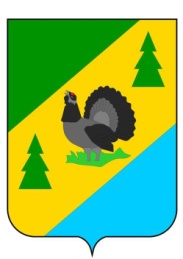 РОССИЙСКАЯ ФЕДЕРАЦИЯИРКУТСКАЯ ОБЛАСТЬАЛЗАМАЙСКОЕ МУНИЦИПАЛЬНОЕ ОБРАЗОВАНИЕДУМАРЕШЕНИЕ  № 205г. Алзамайот 28 июня 2021 г.О назначении выборов депутатов Думы Алзамайского муниципального образования	В связи с истечением полномочий депутатов Думы Алзамайского муниципального образования четвертого созыва, на основании статьи 10 Федерального закона от 12.06.2002 г. № 67-ФЗ «Об основных гарантиях избирательных прав и права на участие в референдуме граждан Российской Федерации», статьи 23 Федерального закона от 06.10.2003 г. № 131-ФЗ «Об общих принципах организации местного самоуправления в Российской Федерации», статьями 10, 11 Закона Иркутской области от 11.11.2011 г. № 116-ОЗ «О муниципальных выборах в Иркутской области», руководствуясь статьями 11, 48 Устава Алзамайского муниципального образования,          ДУМА РЕШИЛА:	1. Назначить выборы депутатов Думы Алзамайского муниципального образования пятого созыва на 19 сентября 2021 года.2. Настоящее решение подлежит официальному опубликованию в средствах массовой информации не позднее чем через пять дней со дня его принятия и размещению в информационно-телекоммуникационной сети «Интернет» на официальном сайте администрации Алзамайского муниципального образования: www.alzamai.ru.3. Направить настоящее решение в течение трех дней в Нижнеудинскую территориальную избирательную комиссию и в Избирательную комиссию Иркутской области.4. Настоящее решение вступает в силу со дня его официального опубликования.Председатель Думы Алзамайского муниципального образования 			                             Н.В. ХянникяйненГлава Алзамайскогомуниципального образования                                                                          А.В. Лебедев